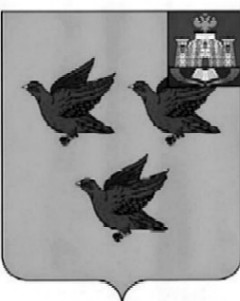 РОССИЙСКАЯ ФЕДЕРАЦИЯОРЛОВСКАЯ ОБЛАСТЬАДМИНИСТРАЦИЯ ГОРОДА ЛИВНЫПОСТАНОВЛЕНИЕ20 июля 2023 года                                                                                     №583А         г. ЛивныО внесении изменений в постановление администрации города Ливны от 8 августа 2022 года № 538 «Об утверждении муниципальной программы«Поддержка социально ориентированных некоммерческих организаций города Ливны Орловской области»В соответствии с Федеральным законом от 6 октября 2003 года                 № 131-ФЗ «Об общих принципах организации местного самоуправления в Российской Федерации», статьей 179 Бюджетного кодекса РФ, решением Ливенского городского Совета народных депутатов от 16 декабря          2022 года № 15/190-ГС «О бюджете города Ливны Орловской области на 2023 год и на плановый период 2024 и 2025 годов» администрация города  Ливны п о с т а н о в л я е т:1. Внести в приложение к постановлению администрации города Ливны от 8 августа 2022 года № 538 «Об утверждении  муниципальной программы «Поддержка социально ориентированных некоммерческих организаций города Ливны Орловской области» следующие изменения:1) в паспорте строку «Объемы бюджетных ассигнований на реализацию Программы» изложить в следующей редакции:2) в разделе 5 Программы:- вместо числа «1068» записать число «1056»;- после слов «2023 год - » вместо числа «178,0» записать число «166,0»;3) в приложении 3 к муниципальной программе «Поддержка социально ориентированных некоммерческих организаций города Ливны Орловской области»:3.1) в строке «Всего»:- в столбце 4 вместо числа «1068,0» записать число «1056,0»;- в столбе 5 вместо числа «178,0» записать число «166,0»;3.2.) в строке «Основное мероприятие 1»:- в столбе 4 вместо числа «1068,0» записать число «1056,0»;- в столбце 5 вместо числа «178,0» записать число «166,0».2. Разместить настоящее постановление на официальном сайте администрации города Ливны.3. Контроль за исполнением настоящего постановления возложить на заместителя главы администрации города социальным вопросам.Глава города                                                                                 С.А. ТрубицинОбъемы бюджетных ассигнований на реализацию ПрограммыОбщая потребность в финансовых средствах из бюджета города Ливны (прогноз) – 1056, 0 тыс. рублей:2023 год – 166,0 тыс. рублей;2024 год – 178,0 тыс. рублей;2025 год – 178,0 тыс. рублей. 2026 год – 178,0 тыс. рублей;2027 год – 178,0 тыс. рублей;2028 год – 178,0 тыс. рублей.